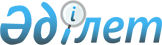 2023-2025 жылдарға арналған Шал ақын ауданы Новопокров ауылдық округінің бюджетін бекіту туралыСолтүстік Қазақстан облысы Шал ақын ауданы мәслихатының 2022 жылғы 30 желтоқсандағы № 28/12 шешімі
      Ескерту. 01.01.2023 бастап қолданысқа енгізіледі - осы шешімнің 5-тармағымен.
      Қазақстан Республикасының Бюджет кодексінің 9-1, 75-баптарына, Қазақстан Республикасының "Қазақстан Республикасындағы жергілікті мемлекеттік басқару және өзін-өзі басқару туралы" Заңының 6-бабына сәйкес Солтүстік Қазақстан облысы Шал ақын ауданының мәслихаты ШЕШТІ:
      1. 2023-2025 жылдарға арналған Шал ақын ауданы Новопокров ауылдық округінің бюджеті тиісінше 1, 2, 3-қосымшаларға сәйкес, соның ішінде 2023 жылға келесі көлемдерде бекітілсін:
      1) кірістер – 39 934 мың теңге:
      салықтық түсімдер – 3 058 мың теңге;
      салықтық емес түсімдер – 0 мың теңге;
      негізгі капиталды сатудан түсетін түсімдер – 0 мың теңге;
      трансферттер түсімі – 36 876 мың теңге;
      2) шығындар – 40 326,5 мың теңге;
      3) таза бюджеттік кредиттеу – 0 мың теңге: 
      бюджеттік кредиттер – 0 мың теңге;
      бюджеттік кредиттерді өтеу – 0 мың теңге;
      4) қаржы активтерімен операциялар бойынша сальдо – 0 мың теңге:
      қаржы активтерін сатып алу - 0 мың теңге;
      мемлекеттің қаржы активтерін сатудан түсетін түсімдер – 0 мың теңге;
      5) бюджет тапшылығы (профициті) – -392,5 мың теңге;
      6) бюджет тапшылығын қаржыландыру (профицитін пайдалану) – 392,5 мың теңге:
      қарыздар түсімі – 0 мың теңге;
      қарыздарды өтеу – 0 мың теңге;
      бюджет қаражатының пайдаланылатын қалдықтары – 392,5 мың теңге.
      Ескерту. 1-тармақ жаңа редакцияда - Солтүстік Қазақстан облысы Шал ақын ауданы мәслихатының 08.11.2023 № 9/10 (01.01.2023 бастап қолданысқа енгізіледі) шешімімен.


      2. 2023 жылға арналған Новопокров ауылдық округінің бюджетінің кірістері Қазақстан Республикасының Бюджеттік кодексінің 52-1-бабына сәйкес, келесі салықтық түсімдер есебінен қалыптастырылатыны белгіленсін: 
      1) Новопокров ауылдық округінің аумағындағы осы салықты салу объектілері бойынша жеке тұлғалардың мүлкіне салынатын салықтан;
      2) Новопокров ауылдық округінің аумағындағы жер учаскелері бойынша жеке және заңды тұлғалардан алынатын, елдi мекендер жерлерiне салынатын жер салығынан;
      3) мыналардан:
      тұрғылықты жері Новопокров ауылдық округінің аумағындағы жеке тұлғалардан;
      өздерінің құрылтай құжаттарында көрсетілетін тұрған жері Новопокров ауылдық округінің аумағында орналасқан заңды тұлғалардан алынатын көлік құралдары салығынан.
      3. 2023 жылға арналған Новопокров ауылдық округінің бюджетіне аудандық бюджеттен берілетін бюджеттік субвенция 2 200 мың теңге сомасында белгіленсін.
      4. 2023 жылға арналған Новопокров ауылдық округінің бюджетіне республикалық, облыстық және аудандық бюджеттен нысаналы трансферттер түсімі ескерілсін.
      Аталған нысаналы трансферттерді бөлу "2023-2025 жылдарға арналған Шал ақын ауданының Новопокров ауылдық округінің бюджетін бекіту туралы" Шал ақын ауданы мәслихатының шешімін іске асыру туралы" Солтүстік Қазақстан облысы Шал ақын ауданы Новопокров ауылдық округі әкімінің шешімімен айқындалады.
      5. Осы шешім 2023 жылғы 1 қаңтардан бастап қолданысқа енгізіледі. 2023 жылға арналған Шал ақын ауданы Новопокров ауылдық округінің бюджеті
      Ескерту. 1-қосымша жаңа редакцияда - Солтүстік Қазақстан облысы Шал ақын ауданы мәслихатының 08.11.2023 № 9/10 (01.01.2023 бастап қолданысқа енгізіледі) шешімімен. 2024 жылға арналған Шал ақын ауданы Новопокров ауылдық округінің бюджеті 2025 жылға арналған Шал ақын ауданы Новопокров ауылдық округінің бюджеті
					© 2012. Қазақстан Республикасы Әділет министрлігінің «Қазақстан Республикасының Заңнама және құқықтық ақпарат институты» ШЖҚ РМК
				
      Солтүстік Қазақстан облысы Шал ақын ауданы мәслихатының хатшысы 

Ө. Әмрин
Солтүстік Қазақстан облысыШал ақын ауданы мәслихатының2022 жылғы 30 желтоқсандағы№ 28/12 шешіміне 1-қосымша
Санаты
Сыныбы
Сыныбы
Кіші сыныбы
Атауы
Сомасы, мың теңге
1
2
2
3
4
5
1) Кірістер:
39 934
1
Салықтық түсімдер
3 058
01
01
Табыс салығы
195
2
Жеке табыс салығы
195
04
04
Меншiкке салынатын салықтар
2 863
1
Мүлiкке салынатын салықтар
100
3
Жер салығы
126
4
Көлiк құралдарына салынатын салық
2 637
4
Трансферттердің түсімдері
36 876
02
02
Мемлекеттiк басқарудың жоғары тұрған органдарынан түсетiн трансферттер
36 876
3
Аудандардың (облыстық маңызы бар қаланың) бюджетінен трансферттер
36 876
Функционалдық топ
Функционалдық топ
Функционалдық топ
Функционалдық топ
Атауы
Сомасы, мың теңге
Кіші функция
Кіші функция
Кіші функция
Атауы
Сомасы, мың теңге
Бюджеттік бағдарламалардың әкімшісі
Бюджеттік бағдарламалардың әкімшісі
Атауы
Сомасы, мың теңге
Бағдарлама
Атауы
Сомасы, мың теңге
2) Шығындар:
40 326,5
01
Жалпы сипаттағы мемлекеттiк қызметтер
29 599
1
Мемлекеттiк басқарудың жалпы функцияларын орындайтын өкiлдi, атқарушы және басқа органдар
29 599
124
Аудандық маңызы бар қала, ауыл, кент, ауылдық округ әкімінің аппараты
29 599
001
Аудандық маңызы бар қала, ауыл, кент, ауылдық округ әкімінің қызметін қамтамасыз ету жөніндегі қызметтер
29 299
022
Мемлекеттік органның күрделі шығыстары
300
07
Тұрғын үй-коммуналдық шаруашылық
5 469
3
Елді-мекендерді көркейту
5 469
124
Аудандық маңызы бар қала, ауыл, кент, ауылдық округ әкімінің аппараты
5 469
008
Елді мекендердегі көшелерді жарықтандыру
6 100
009
Елді мекендердің санитариясын қамтамасыз ету
896
014
Елді мекендерді сумен жабдықтауды ұйымдастыру
373
12
Көлiк және коммуникация
1 339
1
Автомобиль көлiгi
1 339
124
Аудандық маңызы бар қала, ауыл, кент, ауылдық округ әкімінің аппараты
1 339
013
Аудандық маңызы бар қалаларда, ауылдарда, кенттерде, ауылдық округтерде автомобиль жолдарының жұмыс істеуін қамтамасыз ету
1 339
13
Басқалар
2 000
9
Басқалар
2 000
124
Аудандық маңызы бар қала, ауыл, кент, ауылдық округ әкімінің аппараты
2 000
040
Өңірлерді дамытудың 2025 жылға дейінгі мемлекеттік бағдарламасы шеңберінде өңірлерді экономикалық дамытуға жәрдемдесу бойынша шараларды іске асыруға ауылдық елді мекендерді жайластыруды шешуге арналған іс-шараларды іске асыру
2 000
15
Трансферттер
19,5
1
Трансферттер
19,5
124
Аудандық маңызы бар қала, ауыл, кент, ауылдық округ әкімінің аппараты
19,5
048
Пайдаланылмаған (толық пайдаланылмаған) нысаналы трансферттерді қайтару
19,5
3) Таза бюджеттік кредиттеу
0
Бюджеттік кредиттер
0
Бюджеттік кредиттерді өтеу
0
4) Қаржы активтерімен операциялар бойынша сальдо
0
Қаржы активтерін сатып алу
0
Мемлекеттің қаржы активтерін сатудан түсетін түсімдер
0
5) Бюджет тапшылығы (профициті)
-392,5
6) Бюджет тапшылығын қаржыландыру (профицитін пайдалану)
392,5
Қарыздар түсімдері
0
Қарыздарды өтеу
0
Санаты
Сыныбы
Сыныбы
Кіші сыныбы
Атауы
Сомасы, мың теңге
1
2
2
3
4
5
8
Бюджет қаражатының пайдаланылатын қалдықтары
392,5
01
01
Бюджет қаражаты қалдықтары
392,5
1 
Бюджет қаражатының бос қалдықтары
392,5Солтүстік Қазақстан облысыШал ақын ауданы мәслихатының2022 жылғы 30 желтоқсандағы№ 28/12 шешіміне 2-қосымша
Санаты
Сыныбы
Сыныбы
Кіші сыныбы
Атауы
Сомасы, мың теңге
1
2
2
3
4
5
1) Кірістер:
36 733
1
Салықтық түсімдер
2 762
04
04
Меншiкке салынатын салықтар
2 762
1
Мүлiкке салынатын салықтар
100
3
Жер салығы
126
4
Көлiк құралдарына салынатын салық
2 536
4
Трансферттердің түсімдері
33 971
02
02
Мемлекеттiк басқарудың жоғары тұрған органдарынан түсетiн трансферттер
33 971
3
Аудандардың (облыстық маңызы бар қаланың) бюджетінен трансферттер
33 971
Функционалдық топ
Функционалдық топ
Функционалдық топ
Функционалдық топ
Атауы
Сомасы, мың теңге
Кіші функция
Кіші функция
Кіші функция
Атауы
Сомасы, мың теңге
Бюджеттік бағдарламалардың әкімшісі
Бюджеттік бағдарламалардың әкімшісі
Атауы
Сомасы, мың теңге
Бағдарлама
Атауы
Сомасы, мың теңге
2) Шығындар:
36 733 
01
Жалпы сипаттағы мемлекеттiк қызметтер
31 394
1
Мемлекеттiк басқарудың жалпы функцияларын орындайтын өкiлдi, атқарушы және басқа органдар
31 394
124
Аудандық маңызы бар қала, ауыл, кент, ауылдық округ әкімінің аппараты
31 394
001
Аудандық маңызы бар қала, ауыл, кент, ауылдық округ әкімінің қызметін қамтамасыз ету жөніндегі қызметтер
31 394
07
Тұрғын үй-коммуналдық шаруашылық
2 000
3
Елді-мекендерді көркейту
2 000
124
Аудандық маңызы бар қала, ауыл, кент, ауылдық округ әкімінің аппараты
2 000
008
Елді мекендердегі көшелерді жарықтандыру
2 000
12
Көлiк және коммуникация
1 339
1
Автомобиль көлiгi
1 339
124
Аудандық маңызы бар қала, ауыл, кент, ауылдық округ әкімінің аппараты
1 339
013
Аудандық маңызы бар қалаларда, ауылдарда, кенттерде, ауылдық округтерде автомобиль жолдарының жұмыс істеуін қамтамасыз ету
1 339
13
Басқалар
2 000
9
Басқалар
2 000
124
Аудандық маңызы бар қала, ауыл, кент, ауылдық округ әкімінің аппараты
2 000
040
Өңірлерді дамытудың 2025 жылға дейінгі мемлекеттік бағдарламасы шеңберінде өңірлерді экономикалық дамытуға жәрдемдесу бойынша шараларды іске асыруға ауылдық елді мекендерді жайластыруды шешуге арналған іс-шараларды іске асыру
2 000
3) Таза бюджеттік кредиттеу
0
Бюджеттік кредиттер
0
Бюджеттік кредиттерді өтеу
0
4) Қаржы активтерімен операциялар бойынша сальдо
0
Қаржы активтерін сатып алу
0
Мемлекеттің қаржы активтерін сатудан түсетін түсімдер
0
5) Бюджет тапшылығы (профициті)
0
6) Бюджет тапшылығын қаржыландыру (профицитін пайдалану)
0
Қарыздар түсімдері
0
Қарыздарды өтеу
0
Санаты
Сыныбы
Сыныбы
Кіші сыныбы
Атауы
Сомасы, мың теңге
1
2
2
3
4
5
8
Бюджет қаражатының пайдаланылатын қалдықтары
0
01
01
Бюджет қаражаты қалдықтары
0
1 
Бюджет қаражатының бос қалдықтары
0Солтүстік Қазақстан облысыШал ақын ауданы мәслихатының2022 жылғы 30 желтоқсандағы№ 28/12 шешіміне 3-қосымша
Санаты
Сыныбы
Сыныбы
Кіші сыныбы
Атауы
Сомасы, мың теңге
1
2
2
3
4
5
1) Кірістер:
36 733
1
Салықтық түсімдер
2 762
04
04
Меншiкке салынатын салықтар
2 762
1
Мүлiкке салынатын салықтар
100
3
Жер салығы
126
4
Көлiк құралдарына салынатын салық
2 536
4
Трансферттердің түсімдері
33 971
02
02
Мемлекеттiк басқарудың жоғары тұрған органдарынан түсетiн трансферттер
33 971
3
Аудандардың (облыстық маңызы бар қаланың) бюджетінен трансферттер
33 971
Функционалдық топ
Функционалдық топ
Функционалдық топ
Функционалдық топ
Атауы
Сомасы, мың теңге
Кіші функция
Кіші функция
Кіші функция
Атауы
Сомасы, мың теңге
Бюджеттік бағдарламалардың әкімшісі
Бюджеттік бағдарламалардың әкімшісі
Атауы
Сомасы, мың теңге
Бағдарлама
Атауы
Сомасы, мың теңге
2) Шығындар:
36 733 
01
Жалпы сипаттағы мемлекеттiк қызметтер
31 394
1
Мемлекеттiк басқарудың жалпы функцияларын орындайтын өкiлдi, атқарушы және басқа органдар
31 394
124
Аудандық маңызы бар қала, ауыл, кент, ауылдық округ әкімінің аппараты
31 394
001
Аудандық маңызы бар қала, ауыл, кент, ауылдық округ әкімінің қызметін қамтамасыз ету жөніндегі қызметтер
31 394
07
Тұрғын үй-коммуналдық шаруашылық
2 000
3
Елді-мекендерді көркейту
2 000
124
Аудандық маңызы бар қала, ауыл, кент, ауылдық округ әкімінің аппараты
2 000
008
Елді мекендердегі көшелерді жарықтандыру
2 000
12
Көлiк және коммуникация
1 339
1
Автомобиль көлiгi
1 339
124
Аудандық маңызы бар қала, ауыл, кент, ауылдық округ әкімінің аппараты
1 339
013
Аудандық маңызы бар қалаларда, ауылдарда, кенттерде, ауылдық округтерде автомобиль жолдарының жұмыс істеуін қамтамасыз ету
1 339
13
Басқалар
2 000
9
Басқалар
2 000
124
Аудандық маңызы бар қала, ауыл, кент, ауылдық округ әкімінің аппараты
2 000
040
Өңірлерді дамытудың 2025 жылға дейінгі мемлекеттік бағдарламасы шеңберінде өңірлерді экономикалық дамытуға жәрдемдесу бойынша шараларды іске асыруға ауылдық елді мекендерді жайластыруды шешуге арналған іс-шараларды іске асыру
2 000
3) Таза бюджеттік кредиттеу
0
Бюджеттік кредиттер
0
Бюджеттік кредиттерді өтеу
0
4) Қаржы активтерімен операциялар бойынша сальдо
0
Қаржы активтерін сатып алу
0
Мемлекеттің қаржы активтерін сатудан түсетін түсімдер
0
5) Бюджет тапшылығы (профициті)
0
6) Бюджет тапшылығын қаржыландыру (профицитін пайдалану)
0
Қарыздар түсімдері
0
Қарыздарды өтеу
0
Санаты
Сыныбы
Сыныбы
Кіші сыныбы
Атауы
Сомасы, мың теңге
1
2
2
3
4
5
8
Бюджет қаражатының пайдаланылатын қалдықтары
0
01
01
Бюджет қаражаты қалдықтары
0
1 
Бюджет қаражатының бос қалдықтары
0